Государственное автономное  профессиональное образовательное учреждение  Новосибирской области«Карасукский педагогический колледж»Каратаева Татьяна ИгоревнаИспользование разноуровневых  заданий  на уроках русского языка при изучении  раздела «Лексика»Руководитель: Сарапулова Наталья НиколаевнаКарасук, 2022СОДЕРЖАНИЕВведение…………………………………………………………………………..3Глава 1. Теоретические основы разноуровневого обучения русскому языку Понятие «разноуровневое обучение», технология разноуровневого обучения………………………….…………………………………………………….5Уровневая дифференциация с точки зрения известных  педагогов ….10Глава 2. Применение  разноуровневого обучения на уроках русского языка2.1. Цели и задачи уровневой дифференциации………………………………142.2. Анализ возможностей применения разноуровневых заданий по русскому языку по разделу «Лексика» ………………………………………………………….22ЗАКЛЮЧЕНИЕ………………………………………………………………….30СПИСОК ЛИТЕРАТУРЫ………………………………………………………29ПРИЛОЖЕНИЕ ..……………………………………………………………….30ВВЕДЕНИЕАктуальность исследования. Анализ современных целей общего образования, условий достижения новых образовательных результатов показывает, что к наиболее важным характеристикам развития системы общего образования принадлежат усиление фундаментальности, системности, полноты содержания образования. В этих условиях велика роль фундаментального образования, обеспечивающего профессиональную мобильность человека, готовность его к освоению новых технологий. В настоящее время родители, отдавая своих детей в школу, мечтают, чтобы при обучении к его ребенку подходили индивидуально. И сейчас одной из специальных технологий является разноуровневый или дифференцированный подход в обучении. В толковом словаре С. И. Ожегова «дифференцировать» значит расчленить отдельное, частное при рассмотрении, изучении чего - то. Отсюда следует, что дифференциация в образовании – это создание различий между отдельными учениками с учетом их индивидуальных способностей. Дифференцированное обучение на уроках русского языка – это работа по одной программе, но на разном уровне сложности в рамках классно-урочной системы с целью развития личности каждого школьника. Чаще всего учитель работает в классе, где собраны дети с разным уровнем подготовленности, разными способностями, иногда с задержкой умственного развития. Дети по-разному усваивают материал, по-разному относятся к тому, что надо узнать, понять, усвоить, запомнить. Поэтому даже самый методически совершенный урок не обязательно будет успешным. Поэтому потребность в разноуровневом обучении становится все более острой, так как школа должна дать возможность каждому ребенку получить общеобразовательный минимум на уровне его способностей, возможностей и желания. Чтобы достичь данного результата, класс лучше разделить на группы с учётом психологических особенностей, характера каждого ученика.Тема итоговой аттестационной работы – использование разноуровневых заданий  на уроках русского языка  при изучении раздела «Лексика»Объектом исследования: является процесс обучения русскому языку, организованный в соответствии с учётом индивидуальных особенностей учащихся.Предмет исследования: система разноуровневого обучения русскому языку.Цель исследования: составить разноуровневые задания на уроках русского языка по разделу «Лексика».Задачи исследования:Рассмотреть понятие «разноуровневое обучение», методику и технологии разноуровневого обучения;Рассмотреть уровневую дифференциацию с точки зрения известных  педагогов;Разработать  разноуровневые задания для урока русского языка в 5 классе по разделу «Лексика».Рассмотреть варианты применения разноуровневых заданий н уроках русскогоязыка.Методы исследования:	-анализ;-синтез;-обобщение и систематизация материала;- проектирование.Практическая значимость заключается в том, что представленные материалы могут быть использованы учителями русского языка в средней школе и студентами на педагогической практике. Глава 1. ТЕОРЕТИЧЕСКИЕ  ОСНОВЫ РАЗНОУРОВНЕВОГО ОБУЧЕНИЯ РУССКОМУ  ЯЗЫКУ.ПОНЯТИЕ «РАЗНОУРОВНЕВОЕ ОБУЧЕНИЕ», ТЕХНОЛОГИЯ РАЗНОУРОВНЕВОГО ОБУЧЕНИЯРазноуровневое обучение - это педагогическая технология организации учебного процесса, в рамках которого предполагается разный уровень усвоения учебного материала, то есть глубина и сложность одного и того же учебного материала различна в группах уровня А, В, C, что дает возможность каждому ученику овладевать учебным материалом по отдельным предметам школьной программы на разном уровне (А, В, С), но не ниже базового, в зависимости от способностей и индивидуальных особенностей личности каждого учащегося; это технология, при которой за критерий оценки деятельности ученика принимаются его усилия по овладению этим материалом, творческому его применению. Темы же, предписанные стандартами образования, остаются едины для всех уровней обучения. Это означает, что учащийся А учит математику в среднем уровне вместе с учащимся Б, но на русский язык попадает в сильный уровень с учащимся В, а по иностранному языку занимается с учащимся Д в базовой группе. Переход учащегося из уровня в уровень возможен и на практике происходит безболезненно, так содержание (тематика) едина для всех уровней.Закладываемые критерии формирования учебных групп, эффективности и качества работы свидетельствуют о направленности на знания, умения, навыки и интеллектуальное развитие учащихся. На второй план уходят остальные аспекты развития и воспитания учащихся. Всё это, в свою очередь, мешает получить эффект целостности в формировании всесторонне и гармонично развитой, гуманной, свободной, активной и ответственной личности учащегося. Решению всех этих задач и проблем может способствовать внутренняя дифференциация учебных групп, которая составляет основу технологии разноуровневого обучения. Цель дифференциации процесса обучения - обеспечить каждому учащемуся условия для максимального развития его способностей, склонностей, удовлетворения познавательных интересов, потребностей в процессе освоения содержания образования. Под «дифференциацией» понимается способ организации учебного процесса, при котором учитываются индивидуально-типологические особенности личности; создаются группы учащихся, в которых элементы дидактической системы (цели, содержание, методы, формы, результаты) различаются. Обеспечение разноуровневого обучения предусматривает, в частности, решение: 1.Психологических задач (определение индивидуально-личностных особенностей учащихся, типов их развития на основе выявления качеств внимания, памяти, мышления, работоспособности, сформированности компонентов учебной деятельности и т. п.). 2.Предметно-дидактических задач (разработка учебного материала, его гибкое структурирование), обеспечивающих структуру содержания и типологического пространства учебно-познавательных возможностей учащихся.3.Реализации принципа "воспитывающего обучения".Таким образом, 1задача опирается на эмоциональную дидактику, 2 - на дидактический тест, вскрывающий степень доступности учебного материала, его сложность, абстрактность, обобщенность, конкретность, логичность и системность, третьей задачи - на диагностику целостных ориентаций, возможностей общения и работы.Таким образом, главный акцент в развивающей модели уровневой дифференциации ее авторы делают не на деление учащихся по их способностям или уровню обученности, а на идею согласования процесса обучения с психологической и нравственной структурой развивающейся личности учащихся, что решается через:1.разработку учебного материала, для которого каждый уровень его репрезентации (обязательный, дополнительный, повышенный, улучшенный и т. п.) мог бы быть предложен в многообразии индивидуально-личностных особенностей учащихся;2.предоставление учащемуся возможности самостоятельной ориентации в многообразии учебного материала, в способах учебной работы, выбора для себя посильного уровня учения, т. е. возможности стать субъектом познавательной, нравственной деятельности и общения.Основу технологии разноуровневого обучения составляют:1.психолого-педагогическая диагностика учащегося;2.сетевое планирование;3.разноуровневый дидактический материал.Сетевой план - это модель учебного процесса, которая позволяет каждому учащемуся видеть наглядно все, что он должен выполнить за одно занятие, неделю, месяц, семестр и т. д. и стать личностью действующей, т. е. субъектом обучения. Преподавателю сетевое планирование разрешает переходить от дискретного (прерывистого) управления работой ребят, когда поручения выдаются "порциями" на занятии педагогом, к непрерывному рефлексивному соуправлению и самоуправлению учебным ходом. Что касается разноуровневого дидактического материала, то практика и передовой опыт убеждают, что только структурированное и дозированное по объему содержание осваиваемого курса наряду с развивающими рефлексивными педагогическими технологиями являются гарантами саморазвития личности. Задача структурирования содержания решается при разноуровневом обучении с помощью деления текстов, заданий и т. п. на три уровня сложности:I уровень - сохраняет логику самой науки и позволяет получить упрощенное, но верное и полное представление о предмете;II уровень - углубляет первый и обогащает по содержанию, глубине проработки, не требуя переучивания. Это происходит за счет включения ранее намеренно пропущенных подробностей, тонкостей, нюансов и т. п.;III уровень - углубляет и обогащает второй как по содержанию, так и по глубине проработки.Это происходит за счёт включения дополнительной информации, не предусмотренной стандартами. Все три уровня можно охарактеризовать при проведении занятий следующим образом:1.Проблемное изложение (учащийся осваивает образец умственных действий).2. Частично-поисковый (формируются элементарные умения и навыки поисковой деятельности).3. Исследовательский (формируются навыки творческой деятельности) При этом ориентировочный алгоритм изучения темы, его пошаговое описание, основанное на особенностях процесса освоения знаний, опыта и способов деятельности и эмоционально-ценностном отношении, может быть следующим:1 шаг - проблематизация. Для этого необходимо связать изучаемую тему с актуальными потребностями учащихся, общества с целью привлечения внимания к изученной теме. Это реализуется путем установления связи содержания темы с опытом учащихся, их интересами, уже изученным материалом.2 шаг - мотивация учащихся, которая включает в себя несколько блоков: работу с мотивами, целями, эмоциями, учебно-познавательной, нравственной деятельностью и общением.3 шаг - ознакомление с информацией.4 шаг - освоение информации, которое может происходить через: проработку текста; взаимообучение.5 шаг - контроль освоения информации.Таким образом, основные правила технологии разноуровневого обучения можно свести к следующему:1. Не дотягивать всех учащихся до единого уровня, а создавать условия каждому в меру его потребностей, сил и желания.2. Последовательное освоение и сдача уровней.3. За одно занятие можно сдать только одну тему.4. Для получения оценки "3" необходимо знание не менее 60 % из числа предложенных в данный период времени тем, на "4" - 70-83 %, на "5" - 84-100 %.5. При подготовке к практическому занятию можно выбрать любой уровень заданий и повысить свою обычную отметку.6. Основными принципами являются: доброжелательность, взаимопомощь, нормотворчество, право на собственное мнение и ошибку.Таким образом, разноуровневое обучение — это педагогическая технология организации учебного процесса, в которой предполагается разный уровень усвоения учебного материала, то есть глубина и сложность одного и того же учебного материала различна в группах разного уровня А, Б, C, что даёт возможность каждому ученику овладевать учебным материалом по отдельным предметам школьной программы на разном уровне (А, В, С), но не ниже базового, в зависимости от способностей и индивидуальных особенностей личности каждого учащегося. 1.2.УРОВНЕВАЯ ДИФФЕРЕНЦИАЦИЯ С ТОЧКИ ЗРЕНИЯ ИЗВЕСТНЫХ  ПЕДАГОГОВРассмотрим несколько видов уровневой дифференциации.Одну из классификаций предлагает  известный-педагог Беспалько  В.П. он выделил следующие уровни усвоения:Уровень 1. Ученический - самый простой уровень репродуктивной деятельности. На этом уровне все компоненты задачи известны. От учащегося требуется дать заключение о соответствии всех трех компонентов: цель, ситуация, действия по решению в структуре задачи. Деятельность подобного рода является деятельностью по узнаванию, которая может выполняться учащимися только при повторном восприятии ранее усвоенной информации или действиях.Уровень 2. Алгоритмический - более сложный уровень репродуктивной деятельности. От учащегося требуется применять ранее усвоенные действия в видоизмененной ситуации. Решение задач на данном уровне носят типовой характер, так как выполнение действий идет по заранее заданному алгоритму, который надо воспроизвести по памяти.Уровень 3. Эвристический - от учащегося требуется уточнить ситуацию и выбрать, какие из ранее усвоенных действий могут подойти для решения данной нетиповой задачи. В ходе самостоятельной переработки известной информации учащийся добывает субъективно новую информацию. Деятельность этого уровня выполняется не по готовому алгоритму или правилу, а по правилу, которое создается в ходе выполняемого действия.Уровень 4. Творческий - самый сложный уровень продуктивной деятельности. Учащийся сам ставит перед собой цель задачи и осуществляет поиск решения. Подобные решения имеют творческий характер и осуществляются без заранее заданных норм действий и правил.Следующую классификацию предложил  психолог Бенджамин Блум:Уровень 1. Знание - эта классификация  обозначает запоминание и воспроизведение изученного материала.  Речь может идти о различных видах содержания – от конкретных фактов до  целостных теорий. Общая черта этой категории – припоминание   соответствующих сведений. Ученик: знает (запоминает и воспроизводит) Уровень 2. Интерпретация - показателем способности понимать значение изученного может служить    преобразование (трансляция) материала из одной формы выражения в другую – его «перевод» с одного «языка» на другой (например, из словесной формы в схемы, таблицы). В качестве показателя понимания может также выступать   интерпретация материала учеником (объяснение, краткое изложение) или же  предположение о дальнейшем ходе явлений, событий (предсказание последствий,  результатов).  Уровень  3. Применение - эта классификация  обозначает умение использовать изученный материал в конкретных условиях и в новых ситуациях. Сюда входят применение правил, методов, понятий, законов, принципов, теорий. Соответствующие результаты обучения требуют более высокого уровня владения материалом, чем понимание. Уровень  4. Анализ – разбиение целого на части и описание того, как части соотносятся с целым . Эта категория обозначает умение разбить материал на составляющие части так, чтобы ясно выступала его структура. Сюда относятся вычленение частей целого, выявление взаимосвязей между ними, осознание принципов организации целого.Уровень 5. Синтез - эта классификация  обозначает умение комбинировать элементы так, чтобы получить целое, обладающее новизной. Таким новым продуктом может быть сообщение (выступление, доклад), план действий, схемы, упорядочивающие имеющиеся сведения. Достижение соответствующих учебных результатов предполагает   деятельность творческого характера, направленную на создание новых схем, структур. Уровень 6. Оценка -  эта классификация обозначает умение оценивать значение того или иного  материала (утверждения, художественного произведения, исследовательских данных и т. д.). Суждения ученика должны основываться на чётких критериях: внутренних (структурных, логических) или внешних(соответствие намеченной цели). Критерии могут определяться самим учащимся или предлагаться ему извне, например, учителем. Данная категория предполагает достижение учебных результатов всех предшествующих категорий.В соответствии с ФГОС НОО необходимо использовать уровневый подход для того, что оценить сформированность планируемых результатов обучающихся. Данным вопросом занималась Тимофеева Лилия Львовна, кандидат педагогических наук, которая предложила 5 уровней освоения знаний, которые являются основой моей разработки.1 уровень – Узнавание. Цель: актуализация имеющихся знаний по теме. Продемонстрированы задания, которые можно предложить на этапе актуализации. Задания нацеливают учащихся на выявление и осознание сущности и особенностей изучаемых объектов. Критерием правильности является выбор правильного ответа. Правильно выполнено задание – 1 балл, неправильное – 0 баллов.2 уровень – Воспроизведение. Цель: воспроизведение усвоенных ранее знаний и применение их в типовых ситуациях. Продемонстрированы задания, которые можно предложить на этапе выявление места и причины затруднения. Задания нацеливают учащихся на освоение базовых понятий, моделей, точное воспроизведение правил, описаний изученных объектов, алгоритмов действия. Критерием правильности выполнения является достаточное точное воспроизведение освоенной информации (действия) в нужном объеме без опоры на вариант ответов. Правильно выполнено задание – 2 балла; неточно, неполностью выполненное – 1 балл; неправильно – 0 баллов.3 уровень – Понимание. Цель: осмысленное восприятие через (моделирование…). Рассмотрим задание, которые можно предложить на этапе реализации построенного проекта. «Определи, на каких рисунках предметы стоят правильно. Объясни, почему ты так решил». Алгоритм: 1)прочитать задание; 2)рассмотреть картинка, определить, какие объекты стоят неправильно; 3)объяснить свой выбор.Задание нацеливают учащихся на не только освоение материала, а на его преобразование и интерпретацию. Критерием правильность выполнения является результат использования знаково-символических средств или логических операций, уровень понимания и интеграции. Правильно выполнено задание – 3 балла; неточно, неполностью – 2 балла; неправильно – 0 баллов.4 уровень – Применение в знакомых условиях. Цель: самостоятельное преобразование усвоенной информации в знакомых ситуациях. Рассмотрим одно из заданий, которое можно использовать на этапе самостоятельная работа с самопроверкой по эталону в виде интерактивного задания, карточки.«Придумай и нарисуй условные знаки для домашней опасности по рассказу «Давай пройдемся по квартире».». Алгоритм выполнения задания: 1) прочитать задание; 2) прочитать рассказ в рабочей тетради. 3) нарисовать условные знаки для домашней опасности по рассказу. Предполагаемые ответы детей на слайде.Данное задание составляет основу тематическому контролю, то есть свидетельствует об освоении планируемых результатов на базовом уровне. Правильно выполнено задание – 4 балла; неточно, неполно – 3-2 балла; неправильно – 0 балла.5 уровень – Применение в новых условиях. Цель: самостоятельное преобразование усвоенной информации в новых/незнакомых условиях, ситуациях.Данные задания можно предложить на разных платформах: например, в виде презентации, интерактивных заданий на смарт-доске, на планшетах или на сайте LearningApps. Разработка данных заданий может использоваться на учебном занятии при изучении темы, в рамках тематической проверочной работы, а также для дистанционного самостоятельного обучения.ГЛАВА 2. ПРИМЕНЕНИЕ РАЗНОУРОВНЕВОГО ОБУЧЕНИЯ НА УРОКАХ РУССКОГО ЯЗЫКА2.1.ЦЕЛИ И ЗАДАЧИ УРОВНЕВОЙ ДИФФЕРЕНЦИАЦИИПонятие «Дифференцированное обучение» в переводе с латинского «different» означает разделение, разложение целого на части, формы, ступени. Дифференцированное обучение создаёт условия для максимального развития детей с разным уровнем способностей: для реабилитации отстающих и для продвинутого обучения тех, кто способен учиться с опережением.Цель дифференцированного обучения: организовать учебный процесс на основе учёта индивидуальных особенностей личности, то есть на уровне его возможностей и способностей.Основная задача: увидеть индивидуальность ученика и сохранить её, помочь ребёнку поверить в свои силы, обеспечить его максимальное развитие.Дифференциация обучения предполагает различные формы работы: коллективную (все учащиеся выполняют одно задание), групповую (каждая из трех групп получает задание), индивидуальную (отдельные учащиеся получают персональный вариант задания). Так как класс комплектуется из детей разного уровня развития, неизбежно возникает необходимость дифференцированного подхода при разноуровневом обучении. Уровневая дифференциация позволяет работать как с отдельными учениками, так и с группами, сохраняет детский коллектив, в котором происходит развитие личности.  Система работы учителя по этой технологии включает в себя различные ступени:·   выявление отставаний в ЗУН;·   ликвидацию этих пробелов;·   устранение причин неуспеваемости;·   формирование интереса и мотивации к учёбе;·   дифференцирование (по степени трудности) учебных задач и оценок деятельности ученика.  Дифференциация учебной работы направлена на «открытость» процесса обучения: предоставление возможности выбора заданий, способов его выполнения, индивидуального стиля учения. Она обладает дополнительными возможностями вызывать у учащихся положительные эмоции, благоприятно влиять на учебную мотивацию, на отношение к учебной работе. Позволяет избежать слишком трудной или слишком лёгкой работы, включает учащихся в работу по способностям. Слишком легкая работа приводит к отчуждению от умственного труда и к лени; при слишком трудной работе задания остаются невыполнимыми, и обучаемый вообще отказывается их выполнять.Для успешного осуществления дифференцированной работы необходимо соблюдение следующих условий:1)  Между учителем и коллективом класса должны существовать доверительные отношения, атмосфера сотрудничества.2) Постоянное внимание должно уделяться совместной работе всех вариантов, необходимо подчёркивать роль каждого варианта в решении общей познавательной задачи.3) Учитель обязан замечать любое продвижение (даже самое небольшое) в интеллектуальном развитии учеников, своевременно переводить школьников из одной группы в другую.4) Школьники должны участвовать в разнообразной внеклассной работе, способствующей их самоутверждению, помогающей им проявить себя в различных сферах деятельности.Серьёзных положительных результатов от дифференцированного обучения можно ожидать только после систематической работы в течение нескольких лет. Она требует от учителя большого такта, терпения, внимания к внутреннему миру ребёнка.Основная цель использования технологии уровневой дифференциации – обучение каждого на уровне его возможностей и способностей, что даёт каждому учащемуся возможность получать максимальные по его способностям знания и реализовать свой личностный потенциал. Данная технология позволяет сделать учебный процесс более эффективным. Некоторые учителя боятся, как бы в процессе разделения по группам к ученикам не приклеились навечно ярлыки “сильный”, “средний”, “слабый”. Но учащиеся и сами осознают, кто есть кто. Цель разделения состоит как раз в том, чтобы привести требования к учащимся в соответствие с их возможностями, создать оптимальные условия для обучения и способствовать систематическому росту школьника, переходу его из одной группы в другую.Проблема разделения учеников на группы ставилась чешским педагогом О. Хлупом. Он писал: «Если мы хорошо наблюдали работу учеников в течение определённого времени, нам нетрудно будет распределить их на группы с тем, чтобы перед каждой группой поставить дидактические цели в соответствии с данными о том, как они работают над усвоением знаний и навыков определённого характера.  Если ученики будут работать по каждому предмету в соответствии со своими индивидуальными особенностями в отношении темпа, суждений, памяти, представления и различных других функций, то мы обеспечим успех в учении».  Учёный считал, что «...дифференциация учеников в зависимости от их различий в усвоении учебного материала представляет собой, в силу индивидуальных способностей детей, естественное явление...».К.Д. Ушинский также отмечал, что деление класса на группы, из которых одна сильнее другой, не только не вредно, но даже полезно.Дифференцированное обучение требует от учителей изучения индивидуальных способностей и учебных возможностей (уровень развития мышления, внимания, памяти) учащихся, диагностики их уровня знаний и умений по определённому предмету, что даёт возможность осуществлять дальнейшую индивидуализацию с целью достижения коррекционного эффекта.В целях реализации технологии разноуровневого обучения  проводят  диагностику познавательных процессов каждого ученика на протяжении всего обучения. Внедрение дифференцированного  обучения потребовало от психологов построения системы психодиагностики, которая позволила с большей степенью достоверности определить уровень развития конкретного ребёнка.Психологической основой дифференциации обучения является учёт индивидуальных психических особенностей учащихся. Здесь показательны такие особенности, которые влияют на учебную деятельность и от которых зависят результаты учения. Таковыми могут быть различные физические и психические качества личности, особенности нервной системы, черты характера, воли; мотивация, способности, одарённость; постоянные или временные дефекты органов чувств и всего организма. Внутренняя дифференциация предполагает условное деление класса:·  по уровню умственного развития (уровню достижений);·  по личностно-психологическим типам (типу мышления, акцентуации характера, темпераменту и т.д.)По результатам диагностирования класс делится по уровням (группам):1-я группа– школьники с устойчивой высокой успеваемостью, имеющие достаточный фонд знаний, высокий уровень познавательной активности, развитые положительные качества ума: обобщение, анализ, гибкость мыслительной деятельности. Ученики с уравновешенными процессами возбуждения и торможения. Они гораздо меньше, чем другие, утомляются от активного, напряжённого умственного труда, обладают высоким уровнем самостоятельности, поэтому, работая с ними, необходимо предусмотреть тщательную организацию их учебной деятельности, подбор заданий высокой трудности, соответствующих их высоким познавательным возможностям. Особого внимания требует воспитание у этой группы ребят трудолюбия и высокой требовательности к результатам своей работы.2-я группа– школьники со средними учебными возможностями. Выполняют задания первой группы, но с помощью учителя по опорным схемам. Ученики с преобладанием процессов возбуждения над процессами торможения. Внешне их психические особенности проявляются в торопливости, эмоциональности, невнимательности и несообразительности. Чтобы запомнить материал, им необходимы многократные повторения. Для этих детей трудны задания на обобщение, так как уровень их аналитического мышления низок. При работе с этой группой главное внимание необходимо уделять развитию их познавательной активности, участию в решении проблемных ситуаций (иногда с тактичной помощью учителя), воспитанию самостоятельности и уверенности в своих познавательных возможностях. Необходимо постоянно создавать условия для продвижения в развитии этой группы школьников и постепенного перехода из них на работу 1-ой группы.3-я группа – школьники с низкими учебными способностями. Неуспеваемость у них вызвана в первую очередь неблагоприятными для познавательной деятельности качествами ума: поверхностью, инертностью, неустойчивостью, неосознанностью мыслительной деятельности. Это ребята, которые имеют большие пробелы в знаниях. Они медлительны, апатичны, не успевают за классом. При отсутствии индивидуального подхода к ним они совершенно теряют интерес к учёбе, отстают от класса, хотя на самом деле могут учиться успешно. Работа с такими детьми представляет для учителя наибольшую трудность. При отсутствии индивидуального подхода к ним они совершенно теряют интерес к учёбе, отстают от класса, хотя могут учиться успешно. Здесь главная задача не увеличение тренировочных упражнений, а развитие умственных способностей этих школьников. Необходимо постоянно учить их сравнивать явления, находить черты сходства и различия, сопоставлять, выделять главное. При объяснении нового материала необходимо давать образец рассуждения, опоры, пользуясь которыми ребёнок может его повторить. В работе с такими учениками широко применяю письменные инструкции – алгоритмы, образцы рассуждений, таблицы – напоминания. Для развития речи этих учащихся необходимы постоянные упражнения в устных высказываниях. Слабоуспевающие ученики, пользуясь данным планом, схемой, опорными таблицами, помощью учителя, могут осваивать этот сложный для них вид деятельности, не вызывая раздражения у остальных, занятых другой работой, не отнимая времени от общей работы класса.Выделение трёх групп учеников в классе помогает в значительной мере учителям в подборе разноуровневых заданий для них. Каждое задание предполагает определённые цели и требования.Важно, что при дифференцированном процессе обучения возможен переход учащихся из одной группы в другую, то есть состав группы не закреплён навсегда. Переход обусловлен изменением в уровне развития ученика, способностью восполнения пробелов и повышением мотивации учебной направленности, выражавшейся в интересе к получению знаний. Состав групп позволяет нам адаптировать содержание учебных программ к возможностям конкретных учащихся, что в свою очередь создаёт благоприятные условия для развития личности учащихся, формирования положительной мотивации учения, адекватности самооценки.Улучшение результативности уроков русского языка предполагает совершенствование организации учебного процесса: умение экономно использовать время на уроке, устранять перегрузку учащихся за счёт соблюдения принципа преемственности, умение применять известные приёмы в их новых сочетаниях в зависимости от конкретных целей урока, разрабатывать новые способы изучения того или иного материала, учить самостоятельной работе учащихся на всех этапах обучения. Для того, чтобы уроки давали наибольший эффект, учитель должен работать творчески, то есть уметь, во-первых, научно правильно применить общие педагогические положения в условиях своего класса; во-вторых, уметь повторить то, что сделано учёным, доказавшим результативность того или иного приёма обучения. Необходимо учитывать, что даже самые лучшие разработки уроков не могут учитывать разнообразные индивидуальные особенности коллективов школьников (не говоря уже об отдельных учащихся). Только зная каждого ученика, преподаватель сможет, опираясь на те или иные разработки, создать планы уроков, применимые в данном классе в данное время. Если учитель знает возможности своих учеников, уверен в их способности справиться с выдвигаемыми перед ними задачами, он сможет организовать индивидуальную работу на уроке, дифференцированно подойти к каждому учащемуся. Уверенность в том, что предложенные учителем задачи можно реализовать в течение урока, должна быть и у учащегося. Только тогда состоится общая работа учителя и ученика, которая даст желаемый результат.Разноуровневым должно быть и домашнее задание. Для учеников сильной группы оно направлено на расширение и углубление знаний, умений и навыков, выполнение упражнений, требующих творческого подхода; задания для учеников средней группы – на углубленное изучение нового материала. У школьников слабой группы домашние задания служат закреплению основ изученного и ликвидации пробелов в знаниях, умениях и навыках. Предлагая задания различной трудности, учитель дает возможность всем детям справиться с ними, поверить в свои силы, поддерживает интерес к учебе, дает почувствовать радость посильного труда.В программах по общеобразовательным предметам педагогу необходимо  научиться дифференцировать разноуровневые  требования к усвоению содержания учебного материала: базовые и минимально необходимые. Это дает возможность индивидуализировать работу с детьми с особенностями в развитии.Дифференциация может осуществляться по объёму и содержанию работы, приёмам и степени самостоятельности, при повторении, закреплении и (в определённых случаях) при объяснении нового материала. В любом случае перед учащимися ставится единая познавательная задача, к решению которой они идут путями, соответствующими их познавательным возможностям на данном этапе. Но все срезовые, контрольные (в том числе итоговые по развитию речи) едины для всех вариантов.Дифференцированный подход в обучении на уроках русского языка помогает формировать учебную деятельность детей. Овладев этой деятельностью, учащиеся сами начинают её совершенствовать, что приводит к развитию их интеллектуальных способностей. Основным принципом комплектования подвижных групп А, Б, В и дифференциации заданий для них на уроках русского языка был назван принцип учёта различной степени обученности, подготовленности учащихся.Дифференцированный подход в обучении может быть основан на учёте общих умственных и специальных лингвистических способностей, позволяющих успешно усваивать знания.Степень выраженности каждого компонента в общей структуре лингвистических способностей определяет индивидуальный путь в усвоении языка учащимися. Недостаток развития одних структур может компенсироваться за счёт более успешного развития других. Анализ природы этой компенсации важен для определения типа обучаемости учащихся для определения форм дифференцированный работы с ним. Осуществление этого анализа является задачей следующего этапа в работе над проблемой дифференцированного подхода в обучении русскому языку на пути прогнозирования развития неповторимой индивидуальной личности.Кроме того, в решении проблемы дифференцированного обучения русскому языку есть ещё один важный аспект — повышение уровня мотивации в овладении нормами современного русского языка.2.2 АНАЛИЗ ВОЗМОЖНОСТЕЙ ПРИМЕНЕНИЯ РАЗНОУРОВНЕВЫХ ЗАДАНИЙ ПО РУССКОМУ ЯЗЫКУ ПО РАЗДЕЛУ «ЛЕКСИКА»ЛЕКСИКА - Словарный состав языка, какого-нибудь его стиля, сферы, а также чьих-нибудь произведений, отдельного произведения.Лексика является важнейшей номинативной стороной языка, без нее не было бы и языка. Изучение лексики в школе очень важно. М.Т. Баранов писал: «Лексика пронизывает язык во всех направлениях: звуки, морфемы рассматриваются в слове, так как вне слов они не существуют; морфологические категории рассматриваются только в слове; предложения тогда становятся коммуникативно значимыми, когда они наполнены словами. Без слов не может быть никакой научной информации» [Баранов М.Т. Методика лексики и фразеологии на уроках русского языка: Пособие для учителя. - М.: Просвещение, 1988. - 191 с.3а, с. 21]. Место лексики в системе русского языка и ее роль в обогащении словарного запаса определяют важность ее изучения на уроках русского языка в школе, поэтому использование разноуровневых заданий будет развивать интерес к предмету и даст здоровую мотивацию для формирования познавательных универсальных учебных действий.Теме «Лексика» в 5 классе отводится 7 часов: Слово и его лексическое значение;Однозначные многозначные слова;Прямое и переносное значения слов;Омонимы;Синонимы;Антонимы;Повторение.  Разноуровневые  задания можно предложить на разных платформах: например, в виде презентации, интерактивных заданий на смарт-доске, на планшетах или на платформе LearningApps . Разработка данных заданий может использоваться на учебном занятии при изучении темы, в рамках тематической проверочной работы, а также для дистанционного самостоятельного обучения.Например, при изучении темы «слово и его лексическое значение» в качестве домашнего задания для закрепления можно предложить такие задания: Уровень «узнавание»:1. Найди лишнее слово и подчеркни его карандашом:А)Берёза, дуб, смородина, сосна;Б)Чайник, диван, стакан, чашка;В)Мед, сахар, ложка, сметана;Учащиеся должны проанализировать предложенные слова и вспомнить их лексическое значение, найти слово, лексическое значение которого будет отличаться от остальных.Уровень «воспроизведение»:2. Вставьте в предложения походящие по смыслу существительные.Только…. ругает то, что ему неизвестно, непонятно. Только…не благодарит за помощь.Учащиеся должны прочитать «слова для справок», вспомнить их лексическое значение (в случае затруднения можно использовать толковый словарь), подбирают подходящее по смыслу и вставляют в предложение.Уровень «Понимание»:3.Найди соответствия:1.свистнуть                          а)разбить2.заливать                           б)тщательно изучать3.чебурахнуться                 в)задержаться4.замешкаться                    г) украсть5.кокнуть                              д)упасть с шумом6.штудировать                     е) обманыватьУчащимся необходимо  вспомнить значение слов (в случае затруднения обратиться к толковому словарю), и соотнести слова и их лексическое значение.Уровень «применение в знакомых условиях»:4.Составь с данными словосочетаниями предложения.гость        грамотныйгеограф    гостеприимныйгород        грубыйгрузчик        громадныйгалстук        голубойглобус        громкий  глаз        гладкийУчащимся необходимо вспомнить значение существительных и прилагательных, подобрать к каждому существительному свое прилагательное и из них составить предложения. Уровень «Применение в новых условиях»:5.Составьте синквейн по теме «лексическое значение слова»Для этого учащимся необходимо следовать требованиям составления данной творческой работы 1.Значение;2.Лексическое и буквальное;3.Обозначает, определяет, отражает;4. Лексическое значение разъясняются в толковых словарях;       5.Лексическое значение.На каждом из уровней предложены критерии оценивания от 0 до 5 баллов (зависит от уровня сложности) суммируя все баллы учитель высчитывает процент правильно выполненных заданий, выставляет соответствующую отметку: От 0% -59% - «2»60%-69,9 %-«3»70%-83,5%- «4»84%-100%- «5»После изучения раздела «Лексика» проводится урок повторения, на котором можно предложить в качестве самостоятельной работы следующие разноуровневые задания.Уровень «Узнавание»:1.Дополни предложение.А) Омонимы – это слова…Б) Симонимы-это слова….В) Антонимы- это слова…Учащиеся вспоминают определения понятий и записывают их. Это задание направлено на формирование умения Уровень «Воспроизведение»: 2.К данным словам подобрать и записать синонимы.А) Мама Б) Храбрый В) Худой Г) Мудрый.Учащиеся вспоминают что такое синоним и подбирают слова. Это задание направлено на совершенствование навыков определения лексического значения слова, пополнять словарный запас учащихся.Уровень «Понимание»:3.Разделите слова на 3 группы слова –антонимы, омонимы, синонимы.Длинный, ручка ребёнка, развязать, друг, ложь, замок. башковитый сладкий, короткий, убавить, недруг, испечь блины, прибавить, горький, правда, завязать. худой, умный, тощий. замок, ручка двери, истопить печь.Учащиеся вспоминают определение омонимов, синонимов, антонимов, выбирают пары и делят их на 3 группы. Уровень «Применение в знакомых условиях»:4.Составь схему омонимов, синонимов и антонимов для систематизации знаний.Учащиеся схематически оформляют свои знания об омонимах, синонимах, антонимах с подбором примеров каждой группы.Уровень «Применение в новых условиях»:5. Напишите сказку о антонимах, омонимах и синонимах.Учащиеся сочиняют сказку о стране «Лексика» и ее героях (омонимах, антонимах, синонимах).На каждом из уровней предложены критерии оценивания от 0 до 5 баллов (зависит от уровня сложности) суммируя все баллы учитель высчитывает процент правильно выполненных заданий, выставляет соответствующую отметку: От 0% -59% - «2»60%-69,9 %-«3»70%-83,9%- «4»84%-100%- «5»Остальные разноуровневые задания по темам «Однозначные  и многозначные слова» и «Прямое и переносное значение» проводятся аналогично.Таким образом, разноуровневая дифференциация обучения широко применяется на разных этапах учебного процесса: изучение нового материала; дифференцированная домашняя работа; учет знаний на уроке; текущая проверка усвоения пройденного материала; самостоятельные и контрольные работы; организация работы над ошибками; уроки закрепления. Разноуровневая форма обучения не может дать положительного результата сама по себе, она требует огромной работы над содержанием и методикой преподавания.Как одна из форм разноуровневого обучения на уроках русского языка может быть самостоятельный выбор заданий, т. е. ученики сами выбирают уровень, над которым они работают. Здесь ученики сами оценивают свои знания и возможности. Важно отметить, что одни ученики могут переоценивать свои знания, другие наоборот – недооценивать свои силы.  Но при систематической работе в данном направлении, ребята сами должны подходить к правильному выбору заданий для себя.ЗАКЛЮЧЕНИЕ и   методической   не только ,  и  применения   обучения на   языка  средней  . Различные задания  , средних  сильных ,  подход в , показывает , приводит   результатов. Учащиеся,   выбор,  какому  , изменяют отношение  , поскольку  испытывают   стороны учителя.   работе  данной   использовать наиболее  , применение  вызовет   к предмету   здоровую  для   универсальных учебных .  в  аспекте   в изменении   к , перестройка, ,  принципа подготовки   и  на .  уже невозможно   единое , каждый   как личность, ,  особого . Разноуровневый   наиболее эффективен,   на  внешней  , как минимум,   будет  не   уроках русского ,  и  других .СПИСОК ЛИТЕРАТУРЫАбайцева В. В. Русский язык. Теория. 5–9 кл.: учеб. для общеобразоват. учреждений / В. В. Бабайцева, Л. Д. Чеснокова. — М.: Дрофа, 2012. —320сАнтонов Е.С.  Развитие  речи и мышления учащихся на основе интеграции содержания обучения в общеобразовательной школе, канд. пед. Наук, 2018. —450с.Бутузов И.Т. Дифференцированное обучение - важное дидактическое средство эффективного обучения школьников. М.:Просвящение, 2008. 200с.Есипов Б. П. Акад. пед. наук РСФСР. Ин-т теории и истории педагогики. - М :Просвящение, 2000. – 525с.Иванова Л.К. Дифференцированное обучение на уроках русского языка. М: «Интеллект-Центр», 2009.-100с.Никитина Н.Н. Личностно ориентированное обучение: теории и технологи:. Учеб. пособие для учителей Ульяновск.: ИПК ПРО, 2013 .-300с.Ушинский К.Д. проблемы современного образования: материалы научно-практической конференции. М.:Просвящение, 2000 -.140с.  Селевко Г.К. Энциклопедия образовательных технологий. В 2х т. Т.1. –М.: Народное образование,2005.-556с.Хлупов О.М. Нетрадиционные уроки по русскому языку, Волгоград: «Учитель - АСТ», 2002.-90с.Шабалина З.П. Дифференцированный подход в обучении школьников.. 2001. –200с.Ожегов С.И. Толковый словарь русского языка. URL: https://slovarozhegova.ru/ (дата обращения: 15.03.22)Сидоренко В.А. Домашняя работа учащихся и вариативность обучения//Русский язык в школе. URL: https://jirnovea.ucoz.ru/(дата обращения: 26.04.22)ПРИЛОЖЕНИЕ 1.Разноуровневые заданияПредмет:  Русский язык   Класс: 5                                                 Тема: Слово  и его лексическое значениеДанные задания можно предложить на разных платформах: например, в виде презентации, интерактивных заданий на смарт-доске, на планшетах или на сайте LearningApps . Разработка данных заданий может использоваться на учебном занятии при изучении темы, в рамках тематической проверочной работы, а также для дистанционного самостоятельного обучения.ПРИЛОЖЕНИЕ 2.Разноуровневые заданияПредмет:  Русский язык   Класс: 5                                                 Тема: Однозначные  и многозначные словаПРИЛОДЕНИЕ  3Разноуровневые заданияПредмет:  Русский язык   Класс: 5                                                 Тема: Прямое и переносное значение.Тип заданияЦель заданияФормулировка заданияМетодические рекомендации( в том числе, критерииоценивания)Предполагаемые ответыдетей УзнаваниеАктуализация имеющихся знанийНайди лишнее слово и подчеркни его карандашом:Берёза, дуб, смородина, сосна;Чайник, диван, стакан, чашка;Мед, сахар, ложка, сметана;Определи  слово по его лексическому значению.1)    Речь одного человека, обращенная к самому себе, зрителям, слушателям.2)    Столовый прибор для употребления жидких блюд.3)    Личный состав самолета, корабля.4)    Порядок, установленный для всех.Внимательно прочитай вопрос и выбери один из предложенных ответовКритерием правильности является выбор правильного ответа. Правильно выполнено задание – 1 балл, неправильное – 0 баллов.1)     монолог.2)     ложка.3)     экипаж.4)     режим.ВоспроизведениеОбобщение и систематизация(воспроизведение)усвоенных ранее знаний и Применение их в типовых ситуацияхСоставьте из данных слов предложения. Запишите его.Вкусно, не, соль, без, хлеб, без, а, сытно, не.Вставьте в предложения походящие по смыслу существительные.Только……………. ругает то, что ему неизвестно, непонятно. Только…………не благодарит за помощь.Слова для справок: невежа, невежда Прочтите внимательно все слова, подумайте о чем или о ком пойдет речь. Составьте пословицу и запишите ее.Вспомните значение слов невежа и невежда, в чем их отличие. Вставь подходящее слово в предложение.Критерием правильности выполнения  заданий – 2 балла; неточно, неполностью выполненное – 1 балл; неправильно – 0 баллов.Ответ: Без соли не вкусно, а без хлеба не сытно. Ответ:Только невежда ругает то, что ему неизвестно, непонятно. Только невежа не благодарит за помощь.ПониманиеДемонстрация Осмысленного восприятия нового материалаНайди соответствия:1.свистнуть                          а)разбить2.заливать                           б)тщательно изучать3.чебурахнуться                 в)задержаться4.замешкаться                    г) украсть5.кокнуть                              д)упасть с шумом6.штудировать                     е) обманыватьВспомни лексическое значение слов и соотнесите так, чтобы получились пары.Критерием правильности выполнения заданий – 3 балла;  6 верных пар образуете- 3 б., 4 пары – 2 б., 2 пары 1 балл, пары не верны – 0 б.еправильно – 0 баллов.Ответ:А4.Б6.В5.Г3.Д1.Е2ПрименениеВ знакомых условияхПрименение знаний при выполнении типовых заданийЦель: самостоятельное преобразование усвоенной информации в знакомых ситуациях.Составь с данными словосочетаниями предложения.гость        грамотныйгеограф          гостеприимныйгород              грубыйгрузчик          громадныйгалстук           голубойглобус            громкийглаз                 гладкийПрочитайте внимательно слова, образуйте из подходящих по смыслу словосочетания, а из них – предложенпия.Критерием  правильности       выполнения  заданий 6 верных пар образуете- 3 б., 4 пары – 2 б., 2 пары 1 балл, пары не верны – 0 б.У детей получатся разные предложенияПрименение вновых условияхСоздание условий для самостоятельногопреобразованияусвоенной  информации Цель: самостоятельное преобразование усвоенной информации в новых/незнакомых условиях, ситуациях.Составьте синквейн по теме «лексическое значение слова»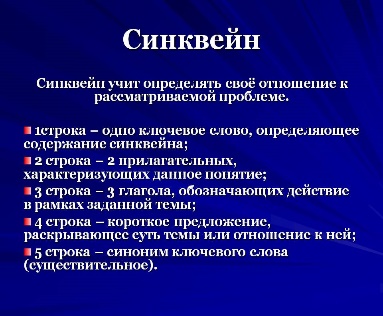 Правильно выполнено задание – 5 балла; неточно, неполно – 4-3 балла, неправильно – 0 балла1.значение2.лексическое и буквальное3.обозначает, определяет, отражает. 4. лексическое значение разъясняются в толковых словарях5.Лексическое значение.Тип заданияЦель заданияФормулировка заданияМетодические рекомендации( в том числе, критерииоценивания)Предполагаемые ответыдетей УзнаваниеАктуализация имеющихся знанийЗакончи предложения:1.Однозначные слова имеют _2.Многозначные слова имеют _Вспомни определения однозначных и многозначных слов и закончи предложения.Критерием правильности является выбор правильного ответа. Правильно выполнено задание – 1 балл, неправильное – 0 баллов.1.имеют одно единственное значение.2. которые могут называть несколько разных предметов, признаков или действийВоспроизведениеОбобщение и систематизация(воспроизведение)усвоенных ранее знаний и Применение их в типовых ситуацияхРаздели слова по группам однозначные слова  и  многозначные слова: Мышь, арбуз, тетрадь, ручка, лисички, кисть, труба, шляпка, пальто, плитка, весна, библиотека, коса, портфель, мама, ландыш, игла, берёза, мальчик, молния, замок, бинт, кукла, корень.Прочитайте внимательно все слова, вспомни их значения и раздели по группам на однозначные и многозначные слова. Критерием правильности выполнения  заданий – 2 балла; неточно, неполностью выполненное – 1 балл; неправильно – 0 баллов.Однозначные слова: мышь, арбуз, тетрадь, пальто, весна, библиотека, портфель, мама, ландыш, береза, мальчик, молния, бинт, кукла, корень.Многозначные слова: ручка, кисть, труба, плитка, коса, игла, замок, ПониманиеДемонстрация Осмысленного восприятия нового материалаПриведи 3-4 примера,  какие из слов имеют лишь  одно значение.  Объясни почему?Критерием правильности выполнения заданий – 3 балла; неточно, неполностью – 2 балла; неправильно – 0 баллов.Ответ:арбуз, осень, грач и тд. ПрименениеВ знакомых условияхПрименение знаний при выполнении типовых заданийЦель: самостоятельное преобразование усвоенной информации в знакомых ситуациях.Напиши со словом «мягкий» как можно больше словосочетаний. Если затрудняешься, обращайся к справочному материалу.Материалы для справок: 1. приятный для глаз; 2. уступчивый; несуровое; 3. с мягкими спальными местами; 4. название буквы.Вспомни значение слова «мягкий», составь с этим словом как можно больше словосочетаний. В случае затруднения обратить к материалам для справок, где даны подсказки в виде значений.Критерием  правильности       выполнения  заданий неточно, неполно – 3-2                                                   балла; неправильно – 0 балла.Составление словосочетанийПрименение вновых условияхСоздание условий для самостоятельногопреобразованияусвоенной  информации Составь кроссворд , используя 10  слов. Укажи, какие слова в нем однозначные, а какие многозначные. При необходимости обращайся к толковому словарю.Составить кроссворд Правильно выполнено задани, состоит из 10 слов без орфографических ошибок – 5 баллов; из 8 слов без орфографических ошибок – 4 балла, 6 слов без орфографических ошибок – 3 балла, 4 слова – 2 балла, 2 слова 1 балл, неправильно – 0 балловкроссвордТип заданияЦель заданияФормулировка заданияМетодические рекомендации( в том числе, критерииоценивания)Предполагаемые ответыдетей УзнаваниеАктуализация имеющихся знанийВыбери словосочетания, употребленные в переносном значении.1. Собака воет.2. Усталый день склонился к ночи. 3. Наконец-то пришел долгожданный день отъезда.4.Хозяйка согрела воды. Выберите слово, в сочетании с которым прилагательное "жемчужный" получит переносное значение.Выберите один из 4 вариантов ответа:1) серьги2) зубы3) ожерелье4) украшениеВспомни, что такое переносное значение, внимательно прочитай предложения, выбери то, в котором глагол дан в переносном значении.Вспомни значение слова «жемчужный», прочти существительные, подумай, с каким из них данное прилагательное будет иметь переносное значение. Критерием правильности является выбор правильного ответа. Правильно выполнено задание – 1 балл, неправильное – 0 баллов.Ответ:  3Ответ:2ВоспроизведениеОбобщение и систематизация(воспроизведение)усвоенных ранее знаний и Применение их в типовых ситуацияхРаздели слова по группам.  Словосочетания, которые употреблены в прямом и в переносном значении.Каменное сердце, каменное здание, ядовитая фраза, ядовитое растение, теплый хлеб, теплый взгляд, глубокий сон, глубокий колодец.Вспомните, что такое прямое  и переносное значение слов, прочтите внимательно словосочетания, разбейте из на 2 группы.Критерием правильности выполнения  заданий – 2 балла; неточно, неполностью выполненное – 1 балл; неправильно – 0 баллов. 1)    Каменное сердце -12)    Ядовитая фраза -13)     теплый взгляд - 2 4)    Глубокий сон  - 1ПониманиеДемонстрация Осмысленного восприятия нового материалаПриведи 3-4 примера,  слов с переносным и прямым значением.Вспомните, что такое прямое и переносное значение, приведите примеры таких слов.Критерием правильности выполнения заданий – 3 балла; неточно, неполностью – 2 балла; неправильно – 0 баллов.Ответ:  Сладкий  чай, холодный день,яркий  огонь.Железная дисциплина,  высокие  помыслы,  косой  взгляд.ПрименениеВ знакомых условияхПрименение знаний при выполнении типовых заданийЦель: самостоятельное преобразование усвоенной информации в знакомых ситуациях.Закончить построение схемы.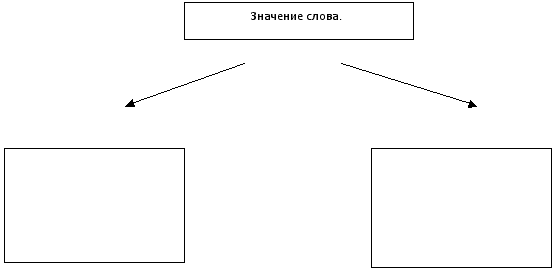 Перед вами схема «Значения слов», закончите ее. Критерием  правильности       выполнения  заданий неточно, неполно – 3-2                                                   балла; неправильно – 0 балла.Схема должна иметь следующий вид: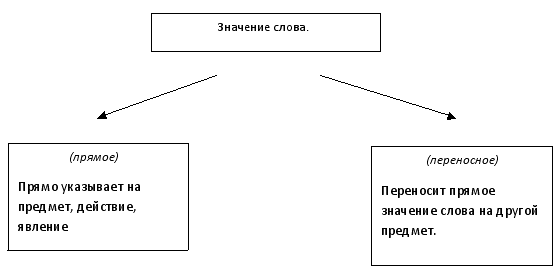 Применение вновых условияхСоздание условий для самостоятельногопреобразованияусвоенной  информации Составьте тест из 10-15 вопросов по теме «прямое и переносное значение»Написать текст Правильно выполнено задание – 5 балла; неточно, неполно – 4-3 балла, неправильно – 0 баллаТест у ребят получится разный 